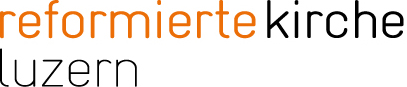 G E S U C H***************Anfragende Stelle:Gesuchsteller:Kinder:Andere um Unterstützung angefragte Institutionen:	Ev. Kostenverteiler:           Reformierte Kirche Luzern | Kommission für Sozialarbeit und Inlandhilfe (KSI)           Gesuch einreichen an: Reformierte Kirche Luzern / Sozialberatung / Marlène Lustenberger / Morgartenstrasse 16 / 6003 Luzern           Tel 041 227 83 36 / E-Mail: sozialberatung@reflu.ch / www.reflu.ch/luzern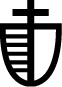 Bezieht die gesuchstellende Person Leistungen einer Sozialversicherung? Wenn ja, welche und für welchen Betrag?Ja		Nein	Ist die gesuchstellende Person Sozialhilfeempfänger (in) ?Ja		Nein	Besitzt die gesuchstellende Person Vermögen?Ja		Fr. 	Nein	Hat die gesuchstellende Person Schulden?Ja		Fr. 	Nein	Hat sie Betreibungen?Ja		Nein	Hat sie Lohnpfändung, Verlustscheine?Ja		Nein	***********************************************************************um Bewilligung einer einmaligen Unterstützung vonBegründung des Gesuches:Budget der gesuchstellenden Person:EinnahmenEinkommen netto Mann	Fr.	Einkommen netto Frau	Fr.	andere Einnahmen	Fr.	Alimente	Fr.	evtl. 13. Monatslohn: 12	Fr.	Total Einnahmen	Fr.	AusgabenMiete für: 	Fr.	Nebenkosten	Fr.	Parkplatz	Fr.	Elektrizität	Fr.	Serafe	Fr.	Telefongebühren	Fr.	Mobiltelefongebühren	Fr.	oblig. Krankenkassenprämien	Fr.	evtl. Zusätze	Fr.	Krankheitskosten: Selbstbehalt, Franchise, Zahnarzt	Fr.	Hausrat- und Haftpflichtversicherung	Fr.	andere Versicherungen	Fr.	Gemeinde u. Kantonssteuer	Fr.	Bundessteuer	Fr.	Wehrpflichtersatz	Fr.	Berufsverbandsbeiträge	Fr.	Fahrkosten ohne Auto	Fr.	Unterhaltsverpflichtungen	Fr.	Ausbildung Kinder	Fr.	Kinderbetreuung	Fr.	Auto:	Steuern/Vers.	Fr. 		Reparaturen	Fr. 		Benzin	Fr. 		Fr.	Abzahlungsrate für 	Fr.	Zwischentotal Ausgaben	Fr.		-	Fr. 	verbleibender Rest für:	Fr. 	Haushaltsgeld: Essen, Körperpflege, Waschmittel	Fr.	auswärtige Verpflegung	Fr.	Kleider	Fr.	Taschengeld Kinder	Fr.	Taschengeld	Fr.	Zeitungsabo	Fr.	Diverses: Erholung, Hobby, Haustier	Fr.	Total Ausgaben	Fr.		-	Fr.	Saldo : Überschuss + oder Fehlbetrag -	Fr.	NameStrassePLZ, OrtTel.-Nr.NameVornameStrassePLZ, OrtZivilstandGeb.-DatumTel.-Nr.BerufKonfessionVornameJahrgang1)1)2)2)3)3)4)4)1)Fr.2)Fr.3)Fr.Ich ersuche für Herr FrauFr.fürOrt / DatumUnterschrift